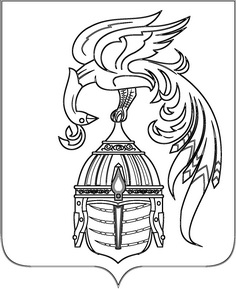 ИВАНОВСКАЯ ОБЛАСТЬАДМИНИСТРАЦИЯ ЮЖСКОГО МУНИЦИПАЛЬНОГО РАЙОНАПОСТАНОВЛЕНИЕот____________________ №_______-пг. ЮжаО внесении изменений в административный регламент предоставления муниципальной услуги «Реализация общедоступного и бесплатного начального общего, основного общего, среднего общего образования по основным общеобразовательным программам», утвержденный постановлением Администрации Южского муниципального района                       от 19.03.2018 № 261-п «Об утверждении административного регламента предоставления муниципальной услуги «Реализация общедоступного              и бесплатного начального общего, основного общего, среднего общего образования по основным образовательным программам» 	В соответствии с Федеральным законом от 06.10.2003 № 131-ФЗ                 «Об общих принципах организации местного самоуправления в Российской Федерации», Федеральным законом от 27.07.2010 № 210-ФЗ                               «Об организации предоставления государственных и муниципальных услуг», Федеральным законом от 29.12.2012  № 273-ФЗ «Об образовании               в Российской Федерации», Уставом Южского муниципального района,                    в целях повышения качества и доступности предоставляемых муниципальных услуг, Администрация Южского муниципального района     п о с т а н о в л я е т: Внести в административный регламент предоставления муниципальной услуги  «Реализация общедоступного и бесплатного начального общего, основного общего, среднего общего образования по основным образовательным программам», утверждённый постановлением Администрации Южского муниципального района от 19.03.2018 № 261- п               «Об утверждении административного регламента предоставления муниципальной услуги «Реализация общедоступного и бесплатного начального общего, основного общего, среднего общего образования по основным образовательным программам» следующее изменение:1.1. Пункт 5.2.2. раздела 5 Регламента изложить в новой редакции:«Жалоба на решения и действия (бездействие) органа, предоставляющего государственную услугу, органа, предоставляющего муниципальную услугу, должностного лица органа, предоставляющего государственную услугу, либо органа, предоставляющего муниципальную услугу, государственного или муниципального служащего, руководителя органа, предоставляющего государственную услугу, либо органа, предоставляющего муниципальную услугу, может быть направлена по почте, через многофункциональный центр, с использованием информационно-телекоммуникационной сети «Интернет», официального сайта органа, предоставляющего государственную услугу, органа, предоставляющего муниципальную услугу, единого портала государственных и муниципальных услуг либо регионального портала государственных и муниципальных услуг, а также может быть принята при личном приеме заявителя. Жалоба на решения и действия (бездействие) многофункционального центра, работника многофункционального центра может быть направлена по почте, с использованием информационно-телекоммуникационной сети «Интернет», официального сайта многофункционального центра, единого портала государственных и муниципальных услуг либо регионального портала государственных и муниципальных услуг, а также может быть принята при личном приеме заявителя».Опубликовать настоящее постановление в официальном издании «Правовой Вестник Южского муниципального района» и разместить на официальном сайте Южского муниципального района в информационно - телекоммуникационной сети Интернет. Контроль за исполнением настоящего Постановления возложить на  заместителя Главы администрации, начальника отдела образования администрации Южского муниципального района Е.В. Бесшапошникову.Глава Южского муниципального района                             В. И. Оврашко